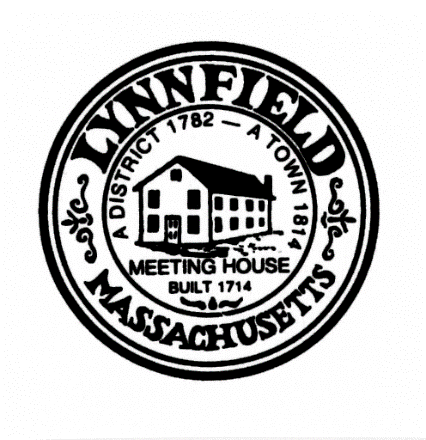 Health Department Administrative AssistantTOWN OF LYNNFIELDThe Town of Lynnfield is seeking applicants for Health Department Administrative Assistant.The position is currently 25 hours per week.The job description is attached. This is a benefits-eligible position that is part of the clerical bargaining unit.Submit resume and cover letter to Coral Hope, health director, at chope@town.lynnfield.ma.usAA/EOE.  